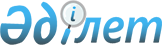 "Энергия үнемдеу және энергия тиімділігін арттыру саласындағы тәуекел дәрежесін бағалау өлшемшарттары мен тексеру парақтарын бекіту туралы" Қазақстан Республикасы Инвестициялар және даму министрінің 2015 жылғы 23 желтоқсандағы № 1230 және Қазақстан Республикасы Ұлттық экономика министрінің міндетін атқарушының 2015 жылғы 30 желтоқсандағы № 837 бірлескен бұйрығына өзгерістер мен толықтырулар енгізу туралыҚазақстан Республикасы Индустрия және инфрақұрылымдық даму министрінің м.а. 2023 жылғы 6 наурыздағы № 138 және Қазақстан Республикасы Ұлттық экономика министрінің 2023 жылғы 7 наурыздағы № 30 бірлескен бұйрығы. Қазақстан Республикасының Әділет министрлігінде 2023 жылғы 10 наурызда № 32035 болып тіркелді
      БҰЙЫРАМЫЗ:
      "Энергия үнемдеу және энергия тиімділігін арттыру саласындағы тәуекел дәрежесін бағалау өлшемшарттары мен тексеру парақтарын бекіту туралы" Қазақстан Республикасы Инвестициялар және даму министрінің 2015 жылғы 23 желтоқсандағы № 1230 және Ұлттық экономика министрінің міндетін атқарушының 2015 жылғы 30 желтоқсандағы № 837 (Нормативтік құқықтық актілерді мемлекеттік тіркеу тізілімінде № 12793 болып тіркелген) бірлескен бұйрығына мынадай өзгерістер енгізілсін: 
      тақырыбы мынадай редакцияда жазылсын: 
      "Энергия үнемдеу және энергия тиімділігін арттыру саласындағы бақылау субъектілерін (объектілерін) іріктеу үшін тәуекел дәрежесін бағалау өлшемшарттарын, тексеру парақтарын бекіту туралы";
      кіріспе мынадай редакцияда жазылсын: 
      "Қазақстан Республикасы Кәсіпкерлік кодексінің 141-бабының 5 және 6-тармақтарына сәйкес БҰЙЫРАМЫЗ:";
      1-тармақ жаңа редакцияда жазылсын: 
      "1. Мыналар:
      1) осы бірлескен бұйрыққа 1-қосымшаға сәйкес энергия үнемдеу және энергия тиімділігін арттыру саласындағы бақылау субъектілерін (объектілерін) іріктеу үшін тәуекел дәрежесін бағалау өлшемшарттары;
      2) осы бірлескен бұйрыққа 2-қосымшаға сәйкес Мемлекеттік энергетикалық тізілім субъектілеріне қатысты энергия үнемдеу және энергия тиімділігін арттыру саласындағы тексеру парағы;
      3) осы бірлескен бұйрыққа 3-қосымшаға сәйкес энергия аудиторлық ұйымдарға қатысты энергия үнемдеу және энергия тиімділігін арттыру саласындағы тексеру парағы;
      4) осы бірлескен бұйрыққа 4-қосымшаға сәйкес, тапсырыс берушілерге қатысты энергия үнемдеу және энергия тиімділігін арттыру саласындағы тексеру парағы;
      5) осы бірлескен бұйрыққа 5-қосымшаға сәйкес, құрылыс салушыларға қатысты энергия үнемдеу және энергия тиімділігін арттыру саласындағы тексеру парағы;
      6) осы бірлескен бұйрыққа 6-қосымшаға сәйкес, талаптарға сәйкестігіне тексеру жүргізу кезінде энергия аудиторлық ұйымдарға қатысты энергия үнемдеу және энергия тиімділігін арттыру саласындағы тексеру парағы;
      7) осы бірлескен бұйрыққа 7-қосымшаға сәйкес, талаптарға сәйкестігіне тексеру жүргізу кезінде оқу орталықтарына қатысты энергия үнемдеу және энергия тиімділігін арттыру саласындағы тексеру парағы бекітілсін.";
      көрсетілген бірлескен бұйрыққа 1, 2, 3, 4, 5, 6 және 7-қосымшалары осы бірлескен бұйрыққа 1, 2, 3, 4, 5, 6 және 7-қосымшаларына сәйкес жаңа редакцияда жазылсын;
      8, 9, 10, 11, 12 және 13-қосымшалар алып тасталсын. 
      2. Қазақстан Республикасы Индустрия және инфрақұрылымдық даму министрлігінің Индустриялық даму комитеті заңнамада белгіленген тәртіппен:
      1) осы бірлескен бұйрықты Қазақстан Республикасы Әділет министрлігінде мемлекеттік тіркеуді;
      2) осы бірлескен бұйрықты Қазақстан Республикасы Индустрия және инфрақұрылымдық даму министрлігінің интернет-ресурсында орналастыруды қамтамасыз етсін.
      3. Осы бірлескен бұйрықтың орындалуын бақылау жетекшілік ететін Қазақстан Республикасының Индустрия және инфрақұрылымдық даму вице-министріне жүктелсін.
      4. Осы бірлескен бұйрық алғашқы ресми жарияланған күнінен кейін қолданысқа енгізіледі және 2023 жылғы 1 қаңтардан бастап туындаған қатынастарға қолданылады.
       "Келісілді"
      Қазақстан Республикасы 
      Бас прокуратурасының 
      Құқықтық статистика және 
      арнайы есепке алу комитеті Энергия үнемдеу және энергия тиімділігін арттыру саласындағы бақылау субъектілерін (объектілерін) іріктеу үшін тәуекел дәрежесін бағалау өлшемшарттары 1-тарау. Жалпы ережелер
      1. Осы Энергия үнемдеу және энергия тиімділігін арттыру саласындағы бақылау субъектілерін (объектілерін) іріктеу үшін тәуекел дәрежесін бағалау өлшемшарттары (бұдан әрі – Өлшемшарттар) Қазақстан Республикасы Кәсіпкерлік кодексінің 141-бабының 5 және 6-тармақтарына және "Реттеуші мемлекеттік органдардың тәуекелдерді бағалау және басқару жүйесін қалыптастыру қағидаларын бекіту және "Мемлекеттік органдардың тәуекелдерді бағалау жүйесін қалыптастыру қағидаларын және тексеру парақтарының нысанын бекіту туралы" Қазақстан Республикасы Ұлттық экономика министрінің міндетін атқарушының 2018 жылғы 31 шілдедегі № 3 бұйрығына өзгерістер енгізу туралы" Қазақстан Республикасы Ұлттық экономика министрінің міндетін атқарушының 2022 жылғы 22 маусымдағы № 48 бұйрығына өзгеріс енгізу туралы" Қазақстан Республикасы Ұлттық экономика министрінің 2022 жылғы 14 желтоқсандағы № 126 бұйрығына сәйкес әзірленген (Нормативтік құқықтық актілерді мемлекеттік тіркеу тізілімінде № 31148 болып тіркелген).
      2. Осы Өлшемшарттарда мынадай ұғымдар пайдаланылады:
      1) мемлекеттік энергетикалық тізілім – Мемлекеттік энергетикалық тізілім субъектілері туралы ақпараттың жүйеленген жиынтығы;
      2) мемлекеттік энергетикалық тізілім субъектілері - энергетикалық ресурстарды жылына шартты отынның бір мың бес жүз және одан да көп тоннаға барабар көлемінде тұтынатын дара кәсіпкерлер мен заңды тұлғалар, сондай-ақ мемлекеттік мекемелер, квазимемлекеттік сектор мен табиғи монополиялар субъектілері;
      3) оқу орталығы – энергия үнемдеу және энергия тиімділігін арттыру саласындағы кадрларды қайта даярлау және (немесе) олардың біліктігін арттыру саласындағы қызметті жүзеге асыратын кәсіпкерлік субъектісі;
      4) тапсырыс берушілер – ұлттық басқарушы холдингтерді, ұлттық холдингтерді, ұлттық басқарушы компанияларды және олармен үлестес заңды тұлғаларды қоспағанда, мемлекеттiк мекемелер, сондай-ақ мемлекеттiк кәсiпорындар, дауыс беретін акцияларының (жарғылық капиталға қатысу үлестерінің) елу және одан да көп пайызы мемлекетке тиесiлi заңды тұлғалар және олармен үлестес заңды тұлғалар;
      5) уәкілетті орган – энергия үнемдеу және энергия тиімділігін арттыру саласындағы мемлекеттік орган;
      6) энергетикалық аудит (бұдан әрі – энергия аудиті) энергия үнемдеудің мүмкіндігі мен әлеуетін бағалау мен энергия үнемдеу және энергия тиімділігін арттыру жөніндегі қорытындыны дайындау мақсатында энергетикалық ресурстарды пайдалану туралы деректерді жинау, өңдеу және талдау;
      7) энергия-аудиторлық ұйым – энергия аудитін жүзеге асыратын заңды тұлға;
      8) энергия үнемдеу және энергия тиімділігін арттыру саласындағы бақылау субъектілері (объектілері) (бұдан әрі – бақылау субъектілері (объектілері)) – Мемлекеттік энергетикалық тізілім субъектілері, тапсырыс берушілер, құрылыс салушылар, энергия аудиторлық ұйымдар мен оқу орталықтары;
      9) энергия үнемдеу және энергия тиімділігін арттыру саласындағы ұлттық даму институты – дауыс беретін акцияларының (жарғылық капиталға қатысу үлестерінің) елу және одан да көп пайызы мемлекетке тиесілі заңды тұлға.
      3. Бақылау субъектілерінің (объектілерінің) хабарлау тәртібі бойынша талаптарға сәйкестігіне тексеру және профилактикалық бақылау жүргізу үшін тәуекел дәрежесін бағалау өлшемшарттары объективті және субъективті өлшемшарттарды айқындау арқылы қалыптастырылады. 2-тарау. Бақылау субъектілерінің (объектілерінің) талаптарға сәйкестігін тексеру және профилактикалық бақылау жүргізу кезінде тәуекелдерді бағалау және басқару жүйесін қалыптастыру тәртібі
      4. Бақылау субъектісіне (объектісіне) бару арқылы профилактикалық бақылауды және (немесе) талаптарға сәйкестігіне тексеруді жүзеге асыру кезінде тәуекелдерді басқару мақсаттары үшін бақылау субъектілерін (объектілерін) талаптарға сәйкестігіне тексеру және профилактикалық бақылау жүргізу үшін тәуекел дәрежесін бағалау өлшемшарттары кезең-кезеңмен жүзеге асырылатын объективті және субъективті өлшемшарттарды айқындау (Шешімдерді мультиөлшемшартты талдау) арқылы қалыптастырылады.
      Бірінші кезеңде объективті өлшемшарттарға мынадай тәуекел дәрежелерінің біріне сәйкес бақылау субъектілерін (объектілерін) жатқызады:
      1) жоғары тәуекел;
      2) орташа тәуекел;
      3) төмен тәуекел.
      Екінші кезеңде субъективті өлшемшарттар жөніндегі мемлекеттік органдар бақылау субъектілерін (объектілерін) мынадай тәуекел дәрежелерінің біріне жатқызады:
      1) жоғары тәуекел;
      2) орташа тәуекел;
      3) төмен тәуекел.
      Субъективті өлшемшарттар жөніндегі тәуекел дәрежесінің көрсеткіштері бойынша бақылау субъектісі (объектісі) мыналарға:
      1) тәуекел дәрежесінің көрсеткіші 71-ден 100-ді қоса алғанға дейін болған кезде – тәуекелдің жоғары дәрежесіне;
      2) тәуекел дәрежесінің көрсеткіші 31-ден 70-ті қоса алғанға дейін болған кезде – тәуекелдің орташа дәрежесіне;
      3) тәуекел дәрежесінің көрсеткіші 0-ден 30-ты қоса алғанға дейін болған кезде – тәуекелдің төмен дәрежесіне жатқызылады.
      5. Ықтимал тәуекел мен проблеманың маңыздылығына, бұзушылықтың біржолғы немесе жүйелі сипатына, әрбір ақпарат көзі бойынша бұрын қабылданған шешімдерді талдауға байланысты бақылау субъектілерінің (объектілерінің) қызметіне қойылатын талаптар өрескел, елеулі және болмашы бұзушылық дәрежелеріне сәйкес келеді.
      6. Бақылау субъектілерінің (объектілерінің) талаптарға сәйкестігіне тексеру және профилактикалық бақылау жүргізу үшін тәуекел дәрежесін бағалау өлшемшарттары объективті және субъективті өлшемшарттарды айқындау арқылы қалыптастырылады. 1-параграф. Объективті өлшемшарттар
      7. Энергия үнемдеу және энергия тиімділігін арттыру саласындағы объективті өлшемшарттарды айқындау тәуекелді айқындау арқылы жүзеге асырылады.
      8. Бақылау субъектілері (объектілері) үш тәуекел бойынша іріктеледі (жоғары, орташа, төмен).
      Энергия үнемдеу және энергия тиімділігін арттыру саласындағы жоғары тәуекел дәрежесіне мыналар жатады:
      1) жылына елу мың және одан да көп тонна шартты отынға баламалы көлемде энергетикалық ресурстарды тұтынатын мемлекеттік энергетикалық тізілім субъектілері;
      2) тапсырыс берушілер.
      Энергия үнемдеу және энергия тиімділігін арттыру саласындағы тәуекелдің орташа дәрежесіне мыналар жатады:
      1) жылына бес пен елу мың тона шартты отынға баламалы көлемде энергетикалық ресурстарды тұтынатын мемлекеттік энергетикалық тізілім субъектілері;
      2) энергия аудиторлық ұйымдар;
      3) оқу орталықтары;
      4) құрылыс салушылар.
      Энергия үнемдеу және энергия тиімділігін арттыру саласындағы тәуекелдің төмен дәрежесіне мыналар жатады:
      1) жылына бес мыңға дейінгі шартты тонна отынға баламалы көлемде энергетикалық ресурстарды тұтынатын мемлекеттік энергетикалық тізілім субъектілері.
      Тәуекелдің жоғары дәрежесіне жатқызылған бақылау субъектілері (объектілері) қызметінің салалары үшін хабарлау тәртібі бойынша талаптарға сәйкестігіне тексеру жүргізудің жиілігі жылына бір ретті құрайды.
      Тәуекелдің орташа дәрежесіне жатқызылған бақылау субъектілері (объектілері) қызметінің салалары үшін хабарлау тәртібі бойынша талаптарға сәйкестігіне тексерулер жүргізудің жиілігі екі жылда бір ретті құрайды.
      Тәуекелдің төмен дәрежесіне жатқызылған бақылау субъектілері (объектілері) қызметінің салалары үшін хабарлау тәртібі бойынша үшін талаптарға сәйкестігіне тексерулер жүргізудің жиілігі үш жылда бір ретті құрайды.
      Тәуекелдің жоғары және орташа дәрежелеріне жатқызылған бақылау субъектілерінің (объектілерінің) қызметінің салалары үшін хабарлау тәртібі бойынша талаптарға сәйкестігіне тексеру, бақылау субъектісіне (объектісіне) бару арқылы профилактикалық бақылау, бақылау субъектісіне (объектісіне) бармай профилактикалық бақылау және жоспардан тыс тексеру жүргізіледі.
      Тәуекелдің жоғары және орташа дәрежелеріне жатқызылған бақылау субъектісіне (объектісіне) бару арқылы профилактикалық бақылаудың жиілігін бақылау органдары тәуекел дәрежелеріне жатқызылған жылына екі реттен жиі еместі құрайды.
      Тәуекелдің төмен дәрежесіне жатқызылған бақылау субъектілерінің (объектілерінің) қызметінің салалары үішн хабарлау тәртібі бойынша талаптарға сәйкестігіне тексеру, бақылау субъектісіне (объектісіне) бармай профилактикалық бақылау және жоспардан тыс тексеру жүргізіледі. 2-параграф. Субъективті өлшемшарттар
      9. Субъективті өлшемшарттарды айқындау мынадай кезеңдерді қолдана отырып жүзеге асырылады:
      1) дерекқорын қалыптастыру және ақпаратты жинау;
      2) ақпаратты талдау және тәуекелдерді бағалау.
      10. Бақылау және қадағалау субъектілерін (объектілерін) анықтау үшін деректер базасын қалыптастыру және ақпарат жинау қажет.
      Кәсіпкерлік субъектілерін іріктеу үшін профилактикалық бақылау жүргізу кезінде мынадай ақпарат көздері пайдаланылады:
      1) бақылау субъектісі ұсынатын есептілік пен мәліметтер мониторингінің нәтижелері;
      2) бақылау субъектілеріне (объектілеріне) алдыңғы тексерулер мен бару арқылы профилактикалық бақылаудың нәтижелері;
      3) расталған шағымдар мен өтініштердің болуы және саны;
      4) тәуелсіз ұйымдар аудитінің (сараптамасының) нәтижелері (энергия аудиті, энергия сараптамасы, тарату кезіндегі тәуелсіз аудит, өнеркәсіптік қауіпсіздік сараптамасы);
      5) бақылау субъектісіне (объектісіне) бармай профилактикалық бақылау нәтижелері (бақылау субъектісіне (объектісіне) бармай профилактикалық бақылау қорытындылары бойынша берілген қорытынды құжаттар);
      6) мемлекеттік органдардың ресми интернет-ресурстарын, бұқаралық ақпарат құралдарын талдау;
      7) мемлекеттік органдар мен ұйымдар ұсынатын мәліметтерді талдау нәтижелері.
      Кәсіпкерлік субъектілерін хабарлау тәртібінің талаптарға сәйкестігіне тексеру жүргізу кезінде іріктеу үшін ақпарат көздері мыналар болып табылады:
      1) кәсіпкерлік субъектісі ұсынатын мәліметтер мониторингінің нәтижелері;
      2) мемлекеттік органдардың ресми интернет-ресурстарын, бұқаралық ақпарат құралдарын талдау;
      3) расталған шағымдар мен өтініштердің болуы және саны;
      4) хабарлау тәртібі бойынша талаптарға сәйкестігіне тексерудің алдыңғы тексерулерінің нәтижесі.
      11. Қолда бар ақпарат көздерінің негізінде профилактикалық бақылау және хабарлау тәртібі бойынша талаптарға сәйкестігін тексеру жүргізу кезінде осы Өлшемшарттарға 1 және 2-қосымшаларға сәйкес бағалауға жататын субъективті өлшемшарттар қалыптастырылады.
      Талдау және бағалау кезінде нақты бақылау субъектісіне (объектісіне) қатысты бұрын ескерілген және пайдаланылған субъективті өлшемшарттардың деректері не Қазақстан Республикасы Азаматтық кодексінің 178-бабының 1-тармағына сәйкес талап қою мерзімі өткен деректер қолданылмайды.
      12. Ықтимал тәуекел мен проблеманың маңыздылығына, бұзушылықтың біржолғы немесе жүйелі сипатына, әрбір ақпарат көзі бойынша бұрын қабылданған шешімдерді талдауға байланысты осы Өлшемшарттарға сәйкес бұзушылық дәрежесіне – өрескел, елеулі және болмашы дәрежелерге сәйкес келетін субъективті өлшемшарттар айқындалады.
      Энергия үнемдеу және энергия тиімділігін арттыру саласындағы өрескел, елеулі және болмашы бұзушылықтар осы Өлшемшарттарға 1 және 2 қосымшаға сәйкес көрсетілген.
      13. Қолданылатын ақпарат көздерінің басымдығын негізге ала отырып, субъективті өлшемшарттар бойынша тәуекел дәрежесінің жалпы көрсеткішін есептеу тәртібіне сәйкес осы Өлшемшарттардың 5-тарауына сәйкес субъективті өлшемшарттар бойынша тәуекел дәрежесінің жалпы көрсеткіші 0-ден 100-ге дейінгі шәкіл бойынша есептеледі.
      Қолданылатын ақпарат көздерінің басымдығы және субъективті өлшемшарттар көрсеткіштерінің маңыздылығы осы Өлшемшарттардың 3-қосымшасына сәйкес нысанда субъективті өлшемшарттар бойынша тәуекел дәрежесін айқындауға арналған субъективті өлшемшарттар тізбесіне сәйкес, мемлекеттік бақылау тиісті саласының ерекшелігі ескеріле отырып, реттеуші мемлекеттік органның тәуекел дәрежесін бағалау өлшемшарттарында белгіленеді.
      Субъективті өлшемшарттардың көрсеткіштері мемлекеттік бақылау әрбір саласындағы бақылау субъектілерінің (объектілерінің) әрбір біртекті тобы үшін айқындалады. Субъективті өлшемшарттар көрсеткіштерінің маңыздылығы бойынша үлес салмағы мемлекеттік бақылау әрбір саласындағы бақылау субъектілерінің (объектілерінің) әрбір біртекті тобы үшін тәуекелді бағалаудағы көрсеткіштің маңыздылығына байланысты айқындалады. 3-тарау. Тәуекелдерді басқару
      14. Адал бақылау субъектілерін көтермелеу және бұзушыларға бақылау шоғырландыру қағидатын іске асыру мақсатында бақылау субъектілері (объектілері) тәуекел дәрежесін бағалау субъективті өлшемшарттарымен айқындалатын кезеңге, бақылау субъектісіне (объектісіне) бару арқылы профилактикалық бақылау және (немесе) талаптарға сәйкестігін тексеру жүргізуден босатылады.
      15. Субъективті өлшемшарттар бойынша бақылау субъектілері (объектілері) ақпараттық жүйені қолдана отырып, бақылау субъектілері қызметінің тиісті салаларындағы жоғары тәуекел дәрежесінен орташа тәуекел дәрежесіне немесе орташа тәуекел дәрежесінен төмен тәуекел дәрежесіне мынадай жағдайларда:
      1) егер мұндай субъектілер Қазақстан Республикасының заңдарында белгіленген жағдайларда және тәртіппен үшінші тұлғалар алдында азаматтық-құқықтық жауапкершілікті сақтандыру шарттарын жасасcа;
      2) егер Қазақстан Республикасының заңдарында және реттеуші мемлекеттік органдардың тәуекел дәрежесін бағалау өлшемшарттарында бақылау субъектісіне (объектісіне) бару арқылы профилактикалық бақылаудан немесе хабарлау тәртібі бойынша талаптарға сәйкестігіне тексерулер жүргізуден босату жағдайлары айқындалған болса;
      3) егер субъектілер (объектілер) өзін-өзі реттейтін ұйым қызметінің нәтижелерін тану туралы келісім жасалған, "Өзін-өзі реттеу туралы" Қазақстан Республикасының Заңына сәйкес ерікті мүшелікке (қатысуға) негізделген өзін-өзі реттейтін ұйымның мүшелері болып табылса ауыстырылады.
      16. Алдыңғы жүргізілген бару арқылы профилактикалық бақылаудың және (немесе) хабарлау тәртібі бойынша талаптарға сәйкестігін тексерудің қорытындылары бойынша берілген бұзушылықтарды толық көлемде жойған бақылау субъектілеріне қатысты оларды мемлекеттік бақылаудың кезекті кезеңіне кестелер мен тізімдерді қалыптастыру кезінде енгізуге жол берілмейді. 4-тарау. Қазақстан Республикасының заңнамалық актілеріне сәйкес ерекшелік пен құпиялылық ескеріле отырып, ақпараттық жүйелерді пайдаланатын мемлекеттік органдарға арналған тәуекелдерді бағалау және басқару жүйесін қалыптастыру ерекшеліктері
      17. Мемлекеттік органдардың тәуекелдерді бағалау және басқару жүйесі бақылау субъектілерін (объектілерін) тәуекелдің нақты дәрежелеріне жатқызатын және бақылау іс-шараларын жүргізу кестелерін немесе тізімдерін қалыптастыратын ақпараттық жүйелерді пайдалана отырып жүргізіледі, сондай-ақ мемлекеттік статистикаға, ведомстволық статистикалық байқаудың қорытындыларына, сондай-ақ ақпараттық құралдарға негізделеді.
      Тәуекелдерді бағалау мен басқарудың ақпараттық жүйесі болмаған кезде оларға қатысты бақылау субъектісіне (объектісіне) бару арқылы профилактикалық бақылау және (немесе) хабарлау тәртібі бойынша талаптарға сәйкестігін тексеру жүзеге асырылатын бақылау субъектілері (объектілері) санының ең аз жол берілетін шегі мемлекеттік бақылаудың белгілі бір саласындағы осындай бақылау субъектілерінің (объектілерінің) жалпы санының бес пайызынан аспауға тиіс. 5-тарау. Субъективті өлшемшарттар бойынша тәуекел дәрежесінің жалпы көрсеткішін есептеу тәртібі
      18. Осы Өлшемшарттардың 4-тармағына сәйкес бақылау субъектісін тәуекел дәрежесіне жатқызу үшін уәкілетті орган осы Өлшемшарттардың 10-тармағына сәйкес көздерден субъективті өлшемшарттар бойынша ақпарат жинайды және дерекқорын қалыптастырады.
      Субъективті өлшемшарттар бойынша тәуекел дәрежесінің көрсеткішін (R) есептеу алдыңғы тексерулер мен бақылау (SP) субъектілеріне (объектілеріне) бару арқылы профилактикалық бақылау нәтижелері бойынша осы Өлшемшарттардың (SC) 13-тармағына сәйкес айқындалған субъективті өлшемшарттарға сәйкес бұзушылықтар бойынша тәуекел дәрежесінің көрсеткішін қорытындылау жолымен, деректер мәндерін 0-ден 100 балға дейінгі диапозонға қалыпқа келтіре отырып, автоматтандырылған режимде жүзеге асырылады.
      Rарал = SP + SC,
      мұнда:
      Rарал – субъективті өлшемшарттар бойынша тәуекел дәрежесінің аралық көрсеткіші;
      SР – бұзушылықтар бойынша тәуекел дәрежесінің көрсеткіші;
      SC – осы Өлшемшарттардың 13-тармағына сәйкес айқындалған субъективті өлшемшарттар бойынша тәуекел дәрежесінің көрсеткіші.
      Есеп мемлекеттік бақылау әрбір саласының бақылау субъектілерінің (объектілерінің) біртекті тобының әрбір бақылау субъектісі (объектісі) бойынша жүргізіледі. Бұл ретте мемлекеттік бақылау бір саласының бақылау субъектілерінің (объектілерінің) біртекті тобына жатқызылатын, бағаланатын бақылау субъектілерінің (объектілерінің) тізбесі деректерді кейіннен қалыпқа келтіру үшін іріктеу жиынтығын (іріктемені) құрайды.
      19. Алдыңғы тексерулер мен бақылау субъектілеріне (объектілеріне) бару арқылы профилактикалық бақылау нәтижелері бойынша алынған деректер бойынша 0-ден 100-ге дейінгі баллмен бағаланатын бұзушылықтар бойынша тәуекел дәрежесінің көрсеткіші қалыптастырылады.
      Осы Ө Өлшемшарттардың 10-тармағында көрсетілген ақпарат көздерінің кез келгені бойынша бір өрескел бұзушылық анықталған кезде бақылау субъектісіне 100 балл тәуекел дәрежесінің көрсеткіші теңестіріледі және оған қатысты талаптарға сәйкестігіне тексеру немесе бақылау субъектісіне (объектісіне) бару арқылы профилактикалық бақылау жүргізіледі.
      Өрескел бұзушылықтар анықталмаған жағдайда тәуекел дәрежесінің көрсеткішін айқындау үшін елеулі және болмашы дәрежедегі бұзушылықтар бойынша жиынтық көрсеткіш есептеледі.
      Елеулі бұзушылықтар көрсеткішін айқындау кезінде 0,7 коэффициенті қолданылады және бұл көрсеткіш мына формула бойынша есептеледі:
      SРз = (SР2 х 100/SР1) х 0,7,
      мұнда:
      SР3 – елеулі бұзушылықтардың көрсеткіші;
      ЅР1 - елеулі бұзушылықтардың талап етілетін саны;
      ЅР2 - анықталған елеулі бұзушылықтардың саны;
      Болмашы бұзушылықтардың көрсеткішін айқындау кезінде 0,3 коэффициенті қолданылады және бұл көрсеткіш мына формула бойынша есептеледі:
      SРн = (SР2 х 100/SР1) х 0,3,
      мұнда:
      ЅРн – болмашы бұзушылықтардың көрсеткіші;
      ЅР1 – болмашы бұзушылықтардың талап етілетін саны;
      ЅР2 – анықталған болмашы бұзушылықтардың саны;
      Тәуекел дәрежесінің жалпы көрсеткіші (SР) 0-ден 100-ге дейінгі шәкіл бойынша есептеледі және мына формула бойынша елеулі және болмашы бұзушылықтардың көрсеткіштерін қосу арқылы айқындалады:
      SР = SРз + SРн,
      мұнда:
      SР – тәуекел дәрежесінің жалпы көрсеткіші;
      SР3 – елеулі бұзушылықтардың көрсеткіші;
      SРн – болмашы бұзушылықтардың көрсеткіші.
      20. Осы Өлшемшарттардың 13-тармағына сәйкес айқындалған субъективті өлшемшарттар бойынша тәуекел дәрежесінің көрсеткішін есептеу 0-ден 100 балға дейінгі шәкіл бойынша жүргізіледі және мынадай формула бойынша жүзеге асырылады: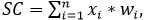 
      мұнда:
      xi – субъективті өлшемшарт көрсеткіші;
      wi – субъективті өлшемшарт көрсеткішінің үлес салмағы xi;
      n – көрсеткіштер саны.
      Осы Өлшемшарттардың 13-тармағына сәйкес айқындалған субъективті өлшемшарттар бойынша тәуекел дәрежесі көрсеткішінің алынған мәні субъективті өлшемшарттар бойынша тәуекел дәрежесі көрсеткішінің есебіне енгізіледі.
      21. R көрсеткіші бойынша субъектілер (объектілер) бойынша есептелген мәндер 0-ден 100 балға дейінгі диапазонға қалыпқа келтіріледі. Деректерді қалыпқа келтіру әрбір іріктемелі жиынтық (іріктеме) бойынша мынадай формула әдісін пайдалана отырып жүзеге асырылады: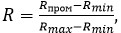 
      мұнда:
      R – бақылау және қадағалау жеке субъектісінің (объектісінің) субъективті өлшемшарттар бойынша тәуекел дәрежесінің көрсеткіші (қорытынды);
      Rmax – бір іріктемелі жиынтыққа (іріктемеге) кіретін субъектілер (объектілер) бойынша субъективті өлшемшарттар бойынша тәуекел дәрежесінің шәкілі бойынша ең жоғарғы ықтимал мән (шәкілдің жоғарғы шекарасы);
      Rmin – бір іріктемелі жиынтыққа (іріктемеге) кіретін субъектілер (объектілер) бойынша субъективті өлшемшарттар бойынша тәуекел дәрежесінің шәкілі бойынша ең төменгі ықтимал мән (шәкілдің төменгі шекарасы);
      Rарал – осы Өлшемшарттың 18-тармағына сәйкес есептелген субъективті өлшемшарттар бойынша тәуекел дәрежесінің аралық көрсеткіші. Энергия үнемдеу және энергия тиімділігін арттыру саласындағы бақылау субъектілерінің (объектілерінің) бару арқылы профилактикалық бақылау жүргізу кезіндегі қойылатын талаптардың бұзылу дәрежесі Энергия үнемдеу және энергия тиімділігін арттыру саласындағы бақылау субъектілерінің (объектілерінің) хабарлау тәртібі бойынша қойылатын талаптарға сәйкестігін тексеру жүргізу кезіндегі қойылатын талаптардың бұзылу дәрежесі Субъективті өлшемшарттар бойынша тәуекел дәрежесін айқындауға арналған субъективті өлшемшарттар тізбесі
      Энергия үнемдеу және энергия тиімділігін арттыру саласында
      Қазақстан Республикасы Кәсіпкерлік кодексінің 138-бабына сәйкес
      Мемлекеттік энергетикалық тізілім субъектілеріне, тапсырыс берушілерге, құрылыс салушыларға, энергия аудиторлық ұйымдар мен оқу орталықтарына қатысты  Энергия үнемдеу және энергия тиімділігін арттыру саласындағы мемлекеттік энергетикалық тізілім субъектілеріне қатысты тексеру парағы
      Тексеруді/ бақылау субъектісіне (объектісіне) бару арқылы 
      профилактикалық бақылауды тағайындаған мемлекеттік орган 
      __________________________________________________________________ 
      __________________________________________________________________
      Бақылау субъектісіне (объектісіне) бару арқылы тексеруді/ 
      профилактикалық бақылауды тағайындау туралы акт 
      __________________________________________________________________ 
      __________________________________________________________________ 
      (№, күні)
      Бақылау субъектісінің (объектісінің) атауы 
      __________________________________________________________________ 
      __________________________________________________________________
      Бақылау субъектісінің (объектісінің) (жеке сәйкестендіру нөмірі), 
      бизнес- сәйкестендіру нөмірі) 
      __________________________________________________________________ 
      __________________________________________________________________
      Орналасқан жерінің мекенжайы 
      __________________________________________________________________ 
      __________________________________________________________________
      Лауазымды адам (-дар) 
      __________________________________________________________________ 
      лауазымы                   қолы 
      __________________________________________________________________ 
      тегі, аты, әкесінің аты (бар болған жағдайда) 
      __________________________________________________________________
      __________________________________________________________________
      Бақылау субъектісінің басшысы 
      __________________________________________________________________ 
      лауазымы                   қолы 
      __________________________________________________________________ 
      __________________________________________________________________ 
      тегі, аты, әкесінің аты (бар болған жағдайда) Энергия үнемдеу және энергия тиімділігін арттыру саласындағы энергия аудиторлық ұйымдарға қатысты тексеру парағы
      Тексеруді/ бақылау субъектісіне (объектісіне) бару арқылы 
      профилактикалық бақылауды тағайындаған мемлекеттік орган 
      ___________________________________________________________________ 
      ___________________________________________________________________
      Бақылау субъектісіне (объектісіне) бару арқылы тексеруді/ 
      профилактикалық бақылауды тағайындау туралы акт 
      ___________________________________________________________________ 
      ___________________________________________________________________ 
      (№, күні)
      Бақылау субъектісінің (объектісінің) атауы 
      ___________________________________________________________________ 
      ___________________________________________________________________
      Бақылау субъектісінің (объектісінің) (жеке сәйкестендіру нөмірі), 
      бизнес- сәйкестендіру нөмірі) 
      ___________________________________________________________________ 
      ___________________________________________________________________
      Орналасқан жерінің мекенжайы 
      ___________________________________________________________________ 
      ___________________________________________________________________
      Лауазымды адам (-дар) 
      __________________________________________________________________ 
      лауазымы             қолы 
      __________________________________________________________________ 
      тегі, аты, әкесінің аты (бар болған жағдайда) 
      __________________________________________________________________
      __________________________________________________________________
      Бақылау субъектісінің басшысы 
      __________________________________________________________________ 
      лауазымы             қолы 
      __________________________________________________________________ 
      __________________________________________________________________ 
      тегі, аты, әкесінің аты (бар болған жағдайда) Энергия үнемдеу және энергия тиімділігін арттыру саласындағы тапсырыс берушілерге қатысты тексеру парағы
      Тексеруді/ бақылау субъектісіне (объектісіне) бару арқылы 
      профилактикалық бақылауды тағайындаған мемлекеттік орган 
      ____________________________________________________________________ 
      ____________________________________________________________________
      Бақылау субъектісіне (объектісіне) бару арқылы тексеруді/ 
      профилактикалық бақылауды тағайындау туралы акт 
      ____________________________________________________________________ 
      ____________________________________________________________________ 
      (№, күні)
      Бақылау субъектісінің (объектісінің) атауы 
      ____________________________________________________________________ 
      ____________________________________________________________________
      Бақылау субъектісінің (объектісінің) (жеке сәйкестендіру нөмірі), 
      бизнес- сәйкестендіру нөмірі) 
      ____________________________________________________________________ 
      ____________________________________________________________________
      Орналасқан жерінің мекенжайы
      ____________________________________________________________________ 
      ____________________________________________________________________
      Лауазымды адам (-дар) 
      _________________________________________________________________ 
      лауазымы                   қолы 
      _________________________________________________________________ 
      тегі, аты, әкесінің аты (бар болған жағдайда) 
      _________________________________________________________________ 
      _________________________________________________________________
      Бақылау субъектісінің басшысы 
      _________________________________________________________________ 
      лауазымы                   қолы 
      _________________________________________________________________ 
      _________________________________________________________________ 
      тегі, аты, әкесінің аты (бар болған жағдайда) Энергия үнемдеу және энергия тиімділігін арттыру саласындағы құрылыс салушыларға қатысты тексеру парағы
      Тексеруді/ бақылау субъектісіне (объектісіне) бару арқылы 
      профилактикалық бақылауды тағайындаған мемлекеттік орган 
      __________________________________________________________________ 
      __________________________________________________________________
      Бақылау субъектісіне (объектісіне) бару арқылы тексеруді/ 
      профилактикалық бақылауды тағайындау туралы акт 
      __________________________________________________________________ 
      __________________________________________________________________ 
      (№, күні)
      Бақылау субъектісінің (объектісінің) атауы 
      __________________________________________________________________ 
      __________________________________________________________________
      Бақылау субъектісінің (объектісінің) (жеке сәйкестендіру нөмірі), 
      бизнес-сәйкестендіру нөмірі) 
      __________________________________________________________________ 
      __________________________________________________________________
      Орналасқан жерінің мекенжайы 
      __________________________________________________________________ 
      __________________________________________________________________
      Лауазымды адам (-дар) 
      _________________________________________________________________ 
      лауазымы                   қолы 
      _________________________________________________________________ 
      тегі, аты, әкесінің аты (бар болған жағдайда) 
      _________________________________________________________________ 
      _________________________________________________________________
      Бақылау субъектісінің басшысы 
      _________________________________________________________________ 
      лауазымы                   қолы 
      _________________________________________________________________ 
      _________________________________________________________________ 
      тегі, аты, әкесінің аты (бар болған жағдайда) Энергия үнемдеу және энергия тиімділігін арттыру саласындағы энергия аудиторлық ұйымдарға қатысты тексеру парағы
      Тексеруді тағайындаған мемлекеттік орган 
      ____________________________________________________________________ 
      ____________________________________________________________________
      Тексеруді тағайындау туралы акт ___________________________________ 
      ____________________________________________________________________ 
      ____________________________________________________________________ 
      (№, күні)
      Бақылау субъектісінің (объектісінің) атауы 
      ____________________________________________________________________ 
      ____________________________________________________________________
      Бақылау субъектісінің (объектісінің) (жеке сәйкестендіру нөмірі), 
      бизнес-сәйкестендіру нөмірі) 
      ____________________________________________________________________ 
      ____________________________________________________________________
      Орналасқан жерінің мекенжайы 
      ____________________________________________________________________ 
      ____________________________________________________________________
      Лауазымды адам (-дар) 
      ___________________________________________________________________ 
      лауазымы             қолы 
      ___________________________________________________________________ 
      тегі, аты, әкесінің аты (бар болған жағдайда) 
      ___________________________________________________________________
      ___________________________________________________________________
      Бақылау субъектісінің басшысы 
      ___________________________________________________________________ 
      лауазымы             қолы 
      ___________________________________________________________________ 
      ___________________________________________________________________ 
      тегі, аты, әкесінің аты (бар болған жағдайда) Энергия үнемдеу және энергия тиімділігін арттыру саласындағы оқу орталықтарына қатысты тексеру парағы
      Тексеруді тағайындаған мемлекеттік орган 
      ____________________________________________________________________ 
      ____________________________________________________________________
      Тексеруді тағайындау туралы акт___________________________________ 
      ____________________________________________________________________ 
      ____________________________________________________________________ 
      (№, күні)
      Бақылау субъектісінің (объектісінің) атауы 
      ____________________________________________________________________ 
      ____________________________________________________________________
      Бақылау субъектісінің (объектісінің) (жеке сәйкестендіру нөмірі), 
      бизнес-сәйкестендіру нөмірі) 
      ____________________________________________________________________ 
      ____________________________________________________________________
      Орналасқан жерінің мекенжайы 
      ____________________________________________________________________ 
      ____________________________________________________________________
      Лауазымды адам (-дар) 
      __________________________________________________________________ 
      лауазымы             қолы 
      __________________________________________________________________ 
      тегі, аты, әкесінің аты (бар болған жағдайда) 
      __________________________________________________________________
      __________________________________________________________________
      Бақылау субъектісінің басшысы 
      __________________________________________________________________ 
      лауазымы             қолы 
      __________________________________________________________________ 
      __________________________________________________________________ 
      тегі, аты, әкесінің аты (бар болған жағдайда)
					© 2012. Қазақстан Республикасы Әділет министрлігінің «Қазақстан Республикасының Заңнама және құқықтық ақпарат институты» ШЖҚ РМК
				
      Қазақстан Республикасы Ұлттық экономика министрі 

А. Куантыров

      Қазақстан Республикасы Индустрия және инфрақұрылымдық даму министрінің міндетін атқарушы 

А. Бейспеков
Қазақстан Республикасы
Ұлттық экономика министрінің
2023 жылғы 7 наурыздағы
№ 30 мен
Қазақстан Республикасы
Индустрия және
инфрақұрылымдық даму
министрінің міндетін атқарушы
2023 жылғы 6 наурыздағы
№ 138 Бірлескен бұйрыққа
1-қосымшаҚазақстан Республикасы
Инвестициялар және
даму министрінің
2015 жылғы 23 желтоқсандағы
№ 1230 және
Қазақстан Республикасы
Ұлттық экономика министрінің
міндетін атқарушының
2015 жылғы 30 желтоқсандағы
№ 837 бірлескен бұйрығына
1-қосымшаЭнергия үнемдеу және энергия 
тиімділігін арттыру 
саласындағы тәуекел дәрежесін 
бағалау өлшемшарттарына
1-қосымша
р/с №
Талаптар
Бұзушылық дәрежесі
1. Бақылау субъектілеріне (объектілеріне) алдыңғы тексерулер мен бару арқылы профилактикалық бақылаудың нәтижелері
1. Бақылау субъектілеріне (объектілеріне) алдыңғы тексерулер мен бару арқылы профилактикалық бақылаудың нәтижелері
1. Бақылау субъектілеріне (объектілеріне) алдыңғы тексерулер мен бару арқылы профилактикалық бақылаудың нәтижелері
1.
Мемлекеттік мекемелерді қоспағанда, Мемлекеттік энергетикалық тізілім субъектілері Мемлекеттік энергетикалық тізілімге енгізетін мынадай ақпаратты:
1) дара кәсіпкердің жеке сәйкестендіру нөмірін, оның пошталық мекенжайын, атауын немесе заңды тұлғаның бизнес-сәйкестендіру нөмірін, оның пошталық мекенжайын, атауын және қызметінің негізгі түрлерін;
2) күнтізбелік бір жыл ішінде заттай және ақшалай көріністегі энергетикалық ресурстарды және суды өндіру, шығару, тұтыну, беру және жоғалту көлемдерін;
3) энергия үнемдеу және энергия тиімділігін арттыру жөніндегі іс-шаралар жоспарының көшірмесін, сондай-ақ осы іс-шаралар жоспарына енгізілетін толықтыруларды және (немесе) өзгерістерді;
4) есепті кезеңдегі энергия үнемдеу және энергия тиімділігін арттыру жөніндегі іс-шаралар жоспарының орындалу нәтижелерін;
5) өнім бірлігіне шаққанда нақты энергия тұтынуды және (немесе) үйлер, құрылыстар, ғимараттар ауданының бірлігіне шаққанда жылытуға кеткен энергетикалық ресурстар шығынын;
6) энергия үнемдеу және энергия тиімділігін арттыру жөніндегі қорытындының көшірмесін ұсыну.
өрескел
2.
Мемлекеттік мекемелерді қоспағанда, Мемлекеттік энергетикалық тізілім субъектілері қатысты Мемлекеттік энергетикалық тізілімге енгізетін анық мынадай ақпаратты:
1) дара кәсіпкердің жеке сәйкестендіру нөмірін, оның пошталық мекенжайын, атауын немесе заңды тұлғаның бизнес-сәйкестендіру нөмірін, оның пошталық мекенжайын, атауын және қызметінің негізгі түрлерін;
2) күнтізбелік бір жыл ішінде заттай және ақшалай көріністегі энергетикалық ресурстарды және суды өндіру, шығару, тұтыну, беру және жоғалту көлемдерін;
3) энергия үнемдеу және энергия тиімділігін арттыру жөніндегі іс-шаралар жоспарының көшірмесін, сондай-ақ осы іс-шаралар жоспарына енгізілетін толықтыруларды және (немесе) өзгерістерді;
4) есепті кезеңдегі энергия үнемдеу және энергия тиімділігін арттыру жөніндегі іс-шаралар жоспарының орындалу нәтижелерін;
5) өнім бірлігіне шаққанда нақты энергия тұтынуды және (немесе) үйлер, құрылыстар, ғимараттар ауданының бірлігіне шаққанда жылытуға кеткен энергетикалық ресурстар шығынын;
6) энергия үнемдеу және энергия тиімділігін арттыру жөніндегі қорытындының көшірмесін ұсыну.
өрескел
3.
Мемлекеттік мекемелерді қоспағанда, Мемлекеттік энергетикалық тізілім субъектілері Мемлекеттік энергетикалық тізілімге енгізетін төмендегі толық мынадай ақпаратты:
1) дара кәсіпкердің жеке сәйкестендіру нөмірін, оның пошталық мекенжайын, атауын немесе заңды тұлғаның бизнес-сәйкестендіру нөмірін, оның пошталық мекенжайын, атауын және қызметінің негізгі түрлерін;
2) күнтізбелік бір жыл ішінде заттай және ақшалай көріністегі энергетикалық ресурстарды және суды өндіру, шығару, тұтыну, беру және жоғалту көлемдерін;
3) энергия үнемдеу және энергия тиімділігін арттыру жөніндегі іс-шаралар жоспарының көшірмесін, сондай-ақ осы іс-шаралар жоспарына енгізілетін толықтыруларды және (немесе) өзгерістерді;
4) есепті кезеңдегі энергия үнемдеу және энергия тиімділігін арттыру жөніндегі іс-шаралар жоспарының орындалу нәтижелерін;
5) өнім бірлігіне шаққанда нақты энергия тұтынуды және (немесе) үйлер, құрылыстар, ғимараттар ауданының бірлігіне шаққанда жылытуға кеткен энергетикалық ресурстар шығынын;
6) энергия үнемдеу және энергия тиімділігін арттыру жөніндегі қорытындының көшірмесін ұсыну.
елеулі
4.
Мемлекеттік мекемелер болып табылатын, Мемлекеттік энергетикалық тізілім субъектілері Мемлекеттік энергетикалық тізілімге енгізетін мынадай ақпаратты:
1) заңды тұлғаның бизнес-сәйкестендіру нөмірін, оның пошталық мекенжайын, атауын және қызметінің негізгі түрлерін;
2) күнтізбелік бір жылдағы заттай және ақшалай мәндегі энергетикалық ресурстар мен суды тұтыну көлемдерін;
3) есепті кезеңдегі энергия үнемдеу және энергия тиімділігін арттыру жөніндегі іс-шаралар мен энергия үнемдеу және энергия тиімділігін арттыру жөніндегі қорытындының немесе техникалық есептің (бар болған кезде) көшірмесін;
4) жылыту көздерін және есепті кезеңдегі ғимараттардың, құрылыстардың, құрылысжайлардың ауданы бірлігіне шаққанда жылытуға арналған энергетикалық ресурстардың жұмсалуын;
5) энергия тұтыну жабдығының тізбесін қамтитын ақпаратты ұсыну.
өрескел
5.
Мемлекеттік мекемелер болып табылатын, Мемлекеттік энергетикалық тізілім субъектілері Мемлекеттік энергетикалық тізілімге енгізетін анық мынадай ақпаратты ұсыну:
1) заңды тұлғаның бизнес-сәйкестендіру нөмірін, оның пошталық мекенжайын, атауын және қызметінің негізгі түрлерін;
2) күнтізбелік бір жылдағы заттай және ақшалай мәндегі энергетикалық ресурстар мен суды тұтыну көлемдерін;
3) есепті кезеңдегі энергия үнемдеу және энергия тиімділігін арттыру жөніндегі іс-шаралар мен энергия үнемдеу және энергия тиімділігін арттыру жөніндегі қорытындының немесе техникалық есептің (бар болған кезде) көшірмесін;
4) жылыту көздерін және есепті кезеңдегі ғимараттардың, құрылыстардың, құрылысжайлардың ауданы бірлігіне шаққанда жылытуға арналған энергетикалық ресурстардың жұмсалуын;
5) энергия тұтыну жабдығының тізбесін қамтитын ақпаратты ұсыну.
өрескел
6.
Мемлекеттік мекемелер болып табылатын, Мемлекеттік энергетикалық тізілім субъектілері Мемлекеттік энергетикалық тізілімге енгізетін толық мынадай ақпаратты:
1) заңды тұлғаның бизнес-сәйкестендіру нөмірін, оның пошталық мекенжайын, атауын және қызметінің негізгі түрлерін;
2) күнтізбелік бір жылдағы заттай және ақшалай мәндегі энергетикалық ресурстар мен суды тұтыну көлемдерін;
3) есепті кезеңдегі энергия үнемдеу және энергия тиімділігін арттыру жөніндегі іс-шаралар мен энергия үнемдеу және энергия тиімділігін арттыру жөніндегі қорытындының немесе техникалық есептің (бар болған кезде) көшірмесін;
4) жылыту көздерін және есепті кезеңдегі ғимараттардың, құрылыстардың, құрылысжайлардың ауданы бірлігіне шаққанда жылытуға арналған энергетикалық ресурстардың жұмсалуын;
5) энергия тұтыну жабдығының тізбесін қамтитын ақпаратты ұсыну.
елеулі
7.
Электр желісінің кернеу сыныбы 110-220 кВ болғанда тұтынушының электр желісіне қосылу нүктесіндегі электр желілеріндегі қуат коэффициенті 0,89-дан артық немесе тең болуы тиіс
өрескел
8.
Электр желісінің кернеу сыныбы 6-35 кВ болғанда тұтынушының электр желісіне қосылу нүктесіндегі электр желілеріндегі қуат коэффициенті 0,92-ден артық немесе тең болуы тиіс
өрескел
9.
Электр желісінің кернеу сыныбы 0,4 кВ болганда тұтынушының электр желісіне қосылу нүктесіндегі электр желілеріндегі қуат коэффициенті 0,93-тен артық немесе тең болуы тиіс
өрескел
10.
Энергетикалық ресурстарды өндіруді және (немесе) беруді жүзеге асыру кезінде жабдықтың, арматураның ақаулығынан, құбырларды жылу оқшаулаусыз пайдаланудан немесе энергия тұтыну жабдығының жұмыс режимін сақтамаудан туындаған олардың тікелей ысырабына жол беру
өрескел
11.
Жылына бір мың бес жүз және одан да көп тонна шартты отынға балама көлемде энергетикалық ресурстарды тұтынатын Мемлекеттік энергетикалық тізілім субъектілері энергия үнемдеу және энергия тиімділігін арттыру жөніндегі жауапты адамды тағайындау
елеулі
12.
1,0-ден жоғары дәлдік сыныбы бар электр энергиясын есептеуіштерді коммерциялық есепке алу мақсатында пайдалануға жол беру
болмашы
13.
Энергетикалық аудиттің жүгінген тұлғасымен келісілген және бекітілген Энергетикалық аудитті жүргізу бағдарламасына сәйкес жабдықтар жұмысы параметрлерінің аспаптық өлшеулерінің болуы
елеулі
14.
Энергия аудитін жүргізу кезінде кәсіпорынның штаттық құралдарынан алынған деректердің болуы (салыстырылып тексерілген)
елеулі
15.
Энергетикалық аудит өткізу нәтижелері бойынша энергия үнемдеу және энергия тиімділігі қорытындының болуы
өрескел
16.
Энергетикалық аудиті өткеннен кейін бес жыл ішінде, энергетикалық аудиті қорытындылары бойынша айқындалған шамаға дейін энергетикалық ресурстар мен судың тұтыну көлемін өнімнің бірлігіне, үйлердің, құрылыстар мен ғимараттардың алаңы бірлігіне жыл сайын азайтуды қамтамасыз ету
өрескел
17.
Энергия үнемдеу және энергия тиімділігін арттыру қорытындысында әрбір қоғамдық және (немесе) тұрғын үй ғимараты үшін энергия тиімділігінің сыныбын толтыру
елеулі
18.
Энергия үнемдеу және энергия тиімділігін арттыру бойынша қорытындыда ұсынымдар мен тұжырымдарды, объектінің заттай және пайыз түрінде энергия үнемдеуінің ықтимал әлеуетін камтитын қорытынды бөлімнің бар болуы
елеулі
19.
Энергия үнемдеу және энергия тиімділігін арттыру бойынша қорытындыда есептік ақпараттың болуы
елеулі
20.
Энергия үнемдеу және энергия тиімділігін арттыру жөніндегі іс-шаралар жоспарын энергия үнемдеу және энергия тиімділігін арттыру жөніндегі қорытынды алынған күннен бастап алты ай ішінде бекіту
елеулі
21.
Энергия үнемдеу және энергия тиімділігін арттыру саласындағы субъектілерімен энергия тиімділігі бойынша мынадай талаптарға сәйкес келмейтін мемлекеттік сатып алу және тауарларды, жұмыстарды, көрсетілетін қызметтерді сатып алудың тапсырыс берушілері болып табылатын субъектілерімен жүзеге асыру:
1) Тұрмыстық мақсаттағы тоңазытқыш құралдарының энергетикалық тиімділік сыныбы А+ төмен болмауы тиіс, бұл EEI<42 энергетикалық тиімділік индексіне сәйкес келеді.
өрескел
22.
Квазимемлекеттік сектор субъектілері үшін жарық беру мақсатында ауыспалы ток тізбектерінде пайдаланылуы мүмкін, қуаты 25 Вт және одан жоғары электр қыздыру шамдарын сатып алуға жол беру
елеулі
23.
Жарық беру мақсатында ауыспалы ток тiзбектерiнде пайдаланылуы мүмкiн, қуаты 25 Вт және одан да жоғары электр қыздыру шамдарын пайдалануға жол беру
елеулі
24.
Құрылыс (реконструкциялау, күрделі жөндеу) жобасын әзірлеуге арналған тапсырмада және құрылыс (реконструкциялау, күрделі жөндеу) аяқталған объект пайдалануға берілгеннен кейін жылжымайтын мүлікке құқықтарды тіркеу кезінде салынған және пайдалануға берілген объектінің техникалық паспортында энергия тиімділігінің талап етілетін сыныбы туралы ақпараттың болуы
болмашы
25.
Энергия аудит жүргізу қорытындысы бойынша қолданыстағы бар үйлерде, құрылыстарда, ғимараттарда энергия тиімділігі бойынша таңбалаудың болуы
болмашы
26.
Жаңа іске қосылған объектілерде және қолданыстағы объектілердегі электр энергиясын есептеуіштерді ауыстыру кезінде тәулік уақыты бойынша электр энергиясының шығыстарын саралап есепке алуға және бақылауға арналмаған электр энергиясын есептеуіштерді пайдалану
болмашы
2. Расталған шағымдар мен өтініштердің болуы және саны
2. Расталған шағымдар мен өтініштердің болуы және саны
2. Расталған шағымдар мен өтініштердің болуы және саны
27.
Қазақстан Республикасының энергия үнемдеу және энергия тиімділігін арттыру туралы заңнамасы талаптарының сақталмауы жөнінде расталған екі немесе одан да көп шағымдардың немесе өтініштердің бар болуы
елеулі
28.
Қазақстан Республикасының энергия үнемдеу және энергия тиімділігін арттыру туралы заңнамасының талаптарының сақталмауы жөнінде расталған бір шағымның немесе өтініштің бар болуы
болмашы
3. Тәуелсіз ұйымдар аудитінің (сараптамасының) нәтижелері (энергия аудиті, энергия сараптамасы, тарату кезіндегі тәуелсіз аудит, өнеркәсіптік қауіпсіздік сараптамасы)
3. Тәуелсіз ұйымдар аудитінің (сараптамасының) нәтижелері (энергия аудиті, энергия сараптамасы, тарату кезіндегі тәуелсіз аудит, өнеркәсіптік қауіпсіздік сараптамасы)
3. Тәуелсіз ұйымдар аудитінің (сараптамасының) нәтижелері (энергия аудиті, энергия сараптамасы, тарату кезіндегі тәуелсіз аудит, өнеркәсіптік қауіпсіздік сараптамасы)
29.
Энергия аудитін жүргізу кезінде өлшеу аспаптарын пайдалана отырып, үйлерді, құрылыстарды, құрылысжайларды және оның инженерлік жүйелерін құрал-жабдықпен зерттеп-қарауды жүргізбеу
елеулі
4. Бақылау субъектісіне (объектісіне) бармай профилактикалық бақылау нәтижелері (бақылау субъектісіне (объектісіне) бармай профилактикалық бақылау қорытындылары бойынша берілген қорытынды құжаттар)
4. Бақылау субъектісіне (объектісіне) бармай профилактикалық бақылау нәтижелері (бақылау субъектісіне (объектісіне) бармай профилактикалық бақылау қорытындылары бойынша берілген қорытынды құжаттар)
4. Бақылау субъектісіне (объектісіне) бармай профилактикалық бақылау нәтижелері (бақылау субъектісіне (объектісіне) бармай профилактикалық бақылау қорытындылары бойынша берілген қорытынды құжаттар)
30.
Қазақстан Республикасының энергия үнемдеу және энергия тиімділігін арттыру туралы заңнамасының талаптарының бұзушылықтарын жою туралы ұсынымды Қазақстан Республикасының "Энергия үнемдеу және энергия тиімділігін арттыру" Заңында белгіленген мерзімде орындау
өрескел
5. Мемлекеттік органдар мен ұйымдар ұсынатын мәліметтерді талдау нәтижелері
5. Мемлекеттік органдар мен ұйымдар ұсынатын мәліметтерді талдау нәтижелері
5. Мемлекеттік органдар мен ұйымдар ұсынатын мәліметтерді талдау нәтижелері
31.
Энергия аудитін жүргізуге жол беру: осы энергия аудиторлық ұйым немесе осы энергия аудитін жүзеге асыратын оның қызметкерлері (энергия аудиторлары) болып табылатын қатысушысы, кредиторы аудиттелетін субъектімен еңбек қатынастарында тұратын немесе жақын туыстары (ата-аналары, балалары, ұл бала асырап алушылары, қыз бала асырап алушылары), асырап алынған балалары, ата-анасы бір және ата-анасы бөлек аға-інілері мен апа-сіңлілері, аталары, әжелері, немерелері) немесе жұбайы (зайыбы) немесе аудиттелетін субъект лауазымды адамдарының сондай-ақ аудиттелетін субъект акцияларының (немесе жарғылық капиталға қатысу үлестерінің) он және одан да көп пайызын иеленетін акционердің (қатысушының), жекжаттары болып табылатын энергия аудитті жүзеге асыратын қызметкерлер (энергия аудиторлар), аудиттелетін субъектіде жеке мүліктік мүдделері бар және егер олардың аудиттелетін субъект алдында немесе олардың алдындағы аудиттелетін субъектіде ақшалай міндеттемелері болса, энергия аудитін жүргізу бойынша міндеттемелерін қоспағанда энергия аудитін (энергия аудиторларын) жүзеге асыратын қызметкерлер
болмашыЭнергия үнемдеу және энергия 
тиімділігін арттыру 
саласындағы тәуекел дәрежесін 
бағалау өлшемшарттарына
2-қосымша
р/с №
Талаптар
Бұзушылық дәрежесі
1. Кәсіпкерлік субъектісі ұсынатын мәліметтер мониторингінің нәтижелері
1. Кәсіпкерлік субъектісі ұсынатын мәліметтер мониторингінің нәтижелері
1. Кәсіпкерлік субъектісі ұсынатын мәліметтер мониторингінің нәтижелері
1.
Әр нұсқасы елу сұрақтан кем болмайтын кемінде төрт жауап болатын және олардың біреуі дұрыс болып табылатын бес нұсқадан кем болмауға тиіс тестілеу сұрақтарының болуы
болмашы
2. Расталған шағымдар мен өтініштердің болуы және саны
2. Расталған шағымдар мен өтініштердің болуы және саны
2. Расталған шағымдар мен өтініштердің болуы және саны
2.
Қазақстан Республикасының энергия үнемдеу және энергия тиімділігін арттыру туралы заңнамасының талаптарының сақталмауы жөнінде расталған бір шағымның немесе өтініштің бар болуы
болмашы
3.
Қазақстан Республикасының энергия үнемдеу және энергия тиімділігін арттыру туралы заңнамасы талаптарының сақталмауы жөнінде расталған екі немесе одан да көп шағымдардың немесе өтініштердің бар болуы
елеулі
3. Хабарлау тәртібі бойынша талаптарға сәйкестігіне тексерудің алдыңғы тексерулерінің нәтижесі
3. Хабарлау тәртібі бойынша талаптарға сәйкестігіне тексерудің алдыңғы тексерулерінің нәтижесі
3. Хабарлау тәртібі бойынша талаптарға сәйкестігіне тексерудің алдыңғы тексерулерінің нәтижесі
4.
Уәкілетті органга энергия үнемдеу және энергия тиімділігін арттыру саласындағы энергия аудитін жүргізу жөніндегі қызметті жүзеге асырудың басталғаны туралы хабарлаған кәсіпкерлік субъектісінің меншік құқығында немесе өзге де заңды негізде уәкілетті орган бекіткен ақпараттық-өлшеу кешендері мен техникалық құралдарының тізбесіне сәйкес Қазақстан Республикасының аумағында сенім білдірген ақпараттық-өлшеу кешендері мен техникалық құралдарының болуы
елеулі
5.
Энергия аудитін жүргізу жөніндегі қызметті жүзеге асырудың басталғаны туралы хабарлаған кәсіпкерлік субъектісінің штатында уәкілетті орган аттестаталған кемінде төрт энергия аудитордың болуы
елеулі
6.
Уәкілетті органга энерғия үнемдеу және энергия тиімділігін арттыру саласындағы қызметті жүзеге асыратын кадрларды қайта даярлауды және (немесе) олардың біліктілігін арттыруды жүргізу жөніндегі энергия үнемдеу және энергия тиімділігін арттыру саласында қызметті жүзеге асырудың басталғаны туралы хабарлаған кәсіпкерлік субъектінің штатында жоғары білімі бар кемінде екі оқытушының, оның ішінде техника ғылымдарының кандидатынан (магистрінен) төмен емес оқу дәрежесі бар кемінде бір оқытушының болуы
болмашы
7.
Уәкілетті органга энергия үнемдеу және энергия тиімділігін арттыру саласындағы қызметті жүзеге асыратын кадрларды қайта даярлауды және (немесе) олардың біліктілігін арттыруды жүргізу жөніндегі энергия үнемдеу және энергия тиімділігін арттыру саласында қызметті жүзеге асырудың басталғаны туралы хабарлаған кәсіпкерлік субъектісінің білім беру саласындағы уәкілетті органмен келісу бойынша бекітілғен оқу бағдарламалары мен жоспарларына сәйкес бекітілген оқу бағдарламалары мен жоспарларының болуы
болмашы
8.
Уәкілетті органга энергия үнемдеу және энергия тиімділігін арттыру саласындағы энергия аудитін жүргізу жөніндегі қызметті жүзеге асырудың басталғаны туралы хабарлаған кәсіпкерлік субъектісінің меншік құқығында немесе өзге де заңды негізде уәкілетті орган бекіткен ақпараттық-өлшеу кешендері мен техникалық құралдарының тізбесіне сәйкес Қазақстан Республикасының аумағында сенім білдірген ақпараттық-өлшеу кешендері мен техникалық құралдарының болуы
болмашыЭнергия үнемдеу және энергия 
тиімділігін арттыру 
саласындағы тәуекел дәрежесін 
бағалау өлшемшарттарына
3-қосымша
Р/с №
Субъективті өлшемшарттар көрсеткіші
Субъективті өлшемшарт көрсеткіші бойынша ақпарат көзі
Маңыздылығы бойынша үлес салмағы, бал (барлығы 100 балға дейін болуы тиіс), wi
Шарттар / мәндер, xi
Шарттар / мәндер, xi
Шарттар / мәндер, xi
Шарттар / мәндер, xi
Шарттар / мәндер, xi
Р/с №
Субъективті өлшемшарттар көрсеткіші
Субъективті өлшемшарт көрсеткіші бойынша ақпарат көзі
Маңыздылығы бойынша үлес салмағы, бал (барлығы 100 балға дейін болуы тиіс), wi
1-шарты / мәні
2-шарты / мәні
3-шарты / мәні
4-шарты / мәні
n…- шарты / мәні
1
2
3
4
5
5
5
5
5
Бару арқылы профилактикалық бақылау үшін
Бару арқылы профилактикалық бақылау үшін
Бару арқылы профилактикалық бақылау үшін
Бару арқылы профилактикалық бақылау үшін
Бару арқылы профилактикалық бақылау үшін
Бару арқылы профилактикалық бақылау үшін
Бару арқылы профилактикалық бақылау үшін
Бару арқылы профилактикалық бақылау үшін
Бару арқылы профилактикалық бақылау үшін
1
Мемлекеттік энергетикалық тізілім субъектілері Мемлекеттік энергетикалық тізілімге енгізетін ақпаратты ұсынбау
бақылау субъектісі ұсынатын есептілік пен мәліметтер мониторингінің нәтижелері
100
0
1 факт
1
Мемлекеттік энергетикалық тізілім субъектілері Мемлекеттік энергетикалық тізілімге енгізетін ақпаратты ұсынбау
бақылау субъектісі ұсынатын есептілік пен мәліметтер мониторингінің нәтижелері
100
0%
100%
2
Энергетикалық аудитті жүргізу нәтижелері бойынша қорытындының болмауы
мемлекеттік органдардың ресми интернет-ресурстарын, бұқаралық ақпарат құралдарын талдау
50
0
1 факт
2
Энергетикалық аудитті жүргізу нәтижелері бойынша қорытындының болмауы
мемлекеттік органдардың ресми интернет-ресурстарын, бұқаралық ақпарат құралдарын талдау
50
0%
100%
3
Энергия үнемдеу және энергия тиімділігін арттыру жөніндегі іс-шаралар жоспары энергия үнемдеу және энергия тиімділігін арттыру жөніндегі қорытынды алынған күннен бастап алты ай ішінде бекітілмеуі
мемлекеттік органдардың ресми интернет-ресурстарын, бұқаралық ақпарат құралдарын талдау
50
0
1 факт
3
Энергия үнемдеу және энергия тиімділігін арттыру жөніндегі іс-шаралар жоспары энергия үнемдеу және энергия тиімділігін арттыру жөніндегі қорытынды алынған күннен бастап алты ай ішінде бекітілмеуі
мемлекеттік органдардың ресми интернет-ресурстарын, бұқаралық ақпарат құралдарын талдау
50
0%
100%Бірлескен бұйрыққа
2-қосымшаҚазақстан Республикасы
Инвестициялар және
даму Министрінің
2015 жылғы 23 желтоқсандағы
№ 1230 және
Қазақстан Республикасы
Ұлттық экономика министірінің
міндетін атқарушының
2015 жылғы 30 желтоқсандағы
№ 837 бірлескен бұйрығына
2-қосымша
№
Талаптар тізбесі
Талаптарға сәйкес келеді
Талаптарға сәйкес келмейді
1
2
3
4
1.
Мемлекеттік мекемелерді қоспағанда, Мемлекеттік энергетикалық тізілім субъектілері Мемлекеттік энергетикалық тізілімге енгізетін мынадай ақпаратты:
1) дара кәсіпкердің жеке сәйкестендіру нөмірін, оның пошталық мекенжайын, атауын немесе заңды тұлғаның бизнес-сәйкестендіру нөмірін, оның пошталық мекенжайын, атауын және қызметінің негізгі түрлерін;
2) күнтізбелік бір жыл ішінде заттай және ақшалай көріністегі энергетикалық ресурстарды және суды өндіру, шығару, тұтыну, беру және жоғалту көлемдерін;
3) энергия үнемдеу және энергия тиімділігін арттыру жөніндегі іс-шаралар жоспарының көшірмесін, сондай-ақ осы іс-шаралар жоспарына енгізілетін толықтыруларды және (немесе) өзгерістерді;
4) есепті кезеңдегі энергия үнемдеу және энергия тиімділігін арттыру жөніндегі іс-шаралар жоспарының орындалу нәтижелерін;
5) өнім бірлігіне шаққанда нақты энергия тұтынуды және (немесе) үйлер, құрылыстар, ғимараттар ауданының бірлігіне шаққанда жылытуға кеткен энергетикалық ресурстар шығынын;
6) энергия үнемдеу және энергия тиімділігін арттыру жөніндегі қорытындының көшірмесін ұсыну.
2.
Мемлекеттік мекемелерді қоспағанда, Мемлекеттік энергетикалық тізілім субъектілері қатысты Мемлекеттік энергетикалық тізілімге енгізетін анық мынадай ақпаратты:
1) дара кәсіпкердің жеке сәйкестендіру нөмірін, оның пошталық мекенжайын, атауын немесе заңды тұлғаның бизнес-сәйкестендіру нөмірін, оның пошталық мекенжайын, атауын және қызметінің негізгі түрлерін;
2) күнтізбелік бір жыл ішінде заттай және ақшалай көріністегі энергетикалық ресурстарды және суды өндіру, шығару, тұтыну, беру және жоғалту көлемдерін;
3) энергия үнемдеу және энергия тиімділігін арттыру жөніндегі іс-шаралар жоспарының көшірмесін, сондай-ақ осы іс-шаралар жоспарына енгізілетін толықтыруларды және (немесе) өзгерістерді;
4) есепті кезеңдегі энергия үнемдеу және энергия тиімділігін арттыру жөніндегі іс-шаралар жоспарының орындалу нәтижелерін;
5) өнім бірлігіне шаққанда нақты энергия тұтынуды және (немесе) үйлер, құрылыстар, ғимараттар ауданының бірлігіне шаққанда жылытуға кеткен энергетикалық ресурстар шығынын;
6) энергия үнемдеу және энергия тиімділігін арттыру жөніндегі қорытындының көшірмесін ұсыну.
3.
Мемлекеттік мекемелерді қоспағанда, Мемлекеттік энергетикалық тізілім субъектілері Мемлекеттік энергетикалық тізілімге енгізетін төмендегі толық мынадай ақпаратты:
1) дара кәсіпкердің жеке сәйкестендіру нөмірін, оның пошталық мекенжайын, атауын немесе заңды тұлғаның бизнес-сәйкестендіру нөмірін, оның пошталық мекенжайын, атауын және қызметінің негізгі түрлерін;
2) күнтізбелік бір жыл ішінде заттай және ақшалай көріністегі энергетикалық ресурстарды және суды өндіру, шығару, тұтыну, беру және жоғалту көлемдерін;
3) энергия үнемдеу және энергия тиімділігін арттыру жөніндегі іс-шаралар жоспарының көшірмесін, сондай-ақ осы іс-шаралар жоспарына енгізілетін толықтыруларды және (немесе) өзгерістерді;
4) есепті кезеңдегі энергия үнемдеу және энергия тиімділігін арттыру жөніндегі іс-шаралар жоспарының орындалу нәтижелерін;
5) өнім бірлігіне шаққанда нақты энергия тұтынуды және (немесе) үйлер, құрылыстар, ғимараттар ауданының бірлігіне шаққанда жылытуға кеткен энергетикалық ресурстар шығынын;
6) энергия үнемдеу және энергия тиімділігін арттыру жөніндегі қорытындының көшірмесін ұсыну.
4.
Мемлекеттік мекемелер болып табылатын, Мемлекеттік энергетикалық тізілім субъектілері Мемлекеттік энергетикалық тізілімге енгізетін мынадай ақпаратты:
1) заңды тұлғаның бизнес-сәйкестендіру нөмірін, оның пошталық мекенжайын, атауын және қызметінің негізгі түрлерін;
2) күнтізбелік бір жылдағы заттай және ақшалай мәндегі энергетикалық ресурстар мен суды тұтыну көлемдерін;
3) есепті кезеңдегі энергия үнемдеу және энергия тиімділігін арттыру жөніндегі іс-шаралар мен энергия үнемдеу және энергия тиімділігін арттыру жөніндегі қорытындының немесе техникалық есептің (бар болған кезде) көшірмесін;
4) жылыту көздерін және есепті кезеңдегі ғимараттардың, құрылыстардың, құрылысжайлардың ауданы бірлігіне шаққанда жылытуға арналған энергетикалық ресурстардың жұмсалуын;
5) энергия тұтыну жабдығының тізбесін қамтитын ақпаратты ұсыну.
5.
Мемлекеттік мекемелер болып табылатын, Мемлекеттік энергетикалық тізілім субъектілері Мемлекеттік энергетикалық тізілімге енгізетін анық мынадай ақпаратты ұсыну:
1) заңды тұлғаның бизнес-сәйкестендіру нөмірін, оның пошталық мекенжайын, атауын және қызметінің негізгі түрлерін;
2) күнтізбелік бір жылдағы заттай және ақшалай мәндегі энергетикалық ресурстар мен суды тұтыну көлемдерін;
3) есепті кезеңдегі энергия үнемдеу және энергия тиімділігін арттыру жөніндегі іс-шаралар мен энергия үнемдеу және энергия тиімділігін арттыру жөніндегі қорытындының немесе техникалық есептің (бар болған кезде) көшірмесін;
4) жылыту көздерін және есепті кезеңдегі ғимараттардың, құрылыстардың, құрылысжайлардың ауданы бірлігіне шаққанда жылытуға арналған энергетикалық ресурстардың жұмсалуын;
5) энергия тұтыну жабдығының тізбесін қамтитын ақпаратты ұсыну.
6.
Мемлекеттік мекемелер болып табылатын, Мемлекеттік энергетикалық тізілім субъектілері Мемлекеттік энергетикалық тізілімге енгізетін толық мынадай ақпаратты:
1) заңды тұлғаның бизнес-сәйкестендіру нөмірін, оның пошталық мекенжайын, атауын және қызметінің негізгі түрлерін;
2) күнтізбелік бір жылдағы заттай және ақшалай мәндегі энергетикалық ресурстар мен суды тұтыну көлемдерін;
3) есепті кезеңдегі энергия үнемдеу және энергия тиімділігін арттыру жөніндегі іс-шаралар мен энергия үнемдеу және энергия тиімділігін арттыру жөніндегі қорытындының немесе техникалық есептің (бар болған кезде) көшірмесін;
4) жылыту көздерін және есепті кезеңдегі ғимараттардың, құрылыстардың, құрылысжайлардың ауданы бірлігіне шаққанда жылытуға арналған энергетикалық ресурстардың жұмсалуын;
5) энергия тұтыну жабдығының тізбесін қамтитын ақпаратты ұсыну.
7.
Энергетикалық аудиті өткеннен кейін бес жыл ішінде, энергетикалық аудиті қорытындылары бойынша айқындалған шамаға дейін энергетикалық ресурстар мен судың тұтыну көлемін өнімнің бірлігіне, үйлердің, құрылыстар мен ғимараттардың алаңы бірлігіне жыл сайын азайтуды қамтамасыз ету
8.
Электр желісінің кернеу сыныбы 110-220 кВ болғанда тұтынушының электр желісіне қосылу нүктесіндегі электр желілеріндегі қуат коэффициенті 0,89-дан артық немесе тең болуы тиіс
9.
Электр желісінің кернеу сыныбы 6-35 кВ болғанда тұтынушының электр желісіне қосылу нүктесіндегі электр желілеріндегі қуат коэффициенті 0,92-ден артық немесе тең болуы тиіс
10.
Электр желісінің кернеу сыныбы 0,4 кВ болганда тұтынушының электр желісіне қосылу нүктесіндегі электр желілеріндегі қуат коэффициенті 0,93-тен артық немесе тең болуы тиіс
11.
Энергетикалық аудит өткізу нәтижелері бойынша энергия үнемдеу және энергия тиімділігі қорытындының болуы
12.
Жылына бір мың бес жүз және одан да көп тонна шартты отынға балама көлемде энергетикалық ресурстарды тұтынатын Мемлекеттік энергетикалық тізілім субъектілері энергия үнемдеу және энергия тиімділігін арттыру жөніндегі жауапты адамды тағайындау
13.
Энергия үнемдеу және энергия тиімділігін арттыру жөніндегі іс-шаралар жоспарын энергия үнемдеу және энергия тиімділігін арттыру жөніндегі қорытынды алынған күннен бастап алты ай ішінде бекіту
14.
Энергетикалық ресурстарды өндіруді және (немесе) беруді жүзеге асыру кезінде жабдықтың, арматураның ақаулығынан, құбырларды жылу оқшаулаусыз пайдаланудан немесе энергия тұтыну жабдығының жұмыс режимін сақтамаудан туындаған олардың тікелей ысырабына жол беруБірлескен бұйрыққа
3-ҚосымшаҚазақстан Республикасы
Инвестициялар және
даму Министрінің
2015 жылғы 23 желтоқсандағы
№ 1230 және
Қазақстан Республикасы
Ұлттық экономика министірінің
міндетін атқарушының
2015 жылғы 30 желтоқсандағы
№ 837 бірлескен бұйрығына
3-қосымша
№
Талаптар тізбесі
Талаптарға сәйкес келеді
Талаптарға сәйкес келмейді
1
2
3
4
1.
Энергия аудитін жүргізу кезінде өлшеу аспаптарын пайдалана отырып, үйлерді, құрылыстарды, ғимараттарды және оның инженерлік жүйелерін құрал-жабдықпен тексеру
2.
Энергия аудитін жүргізу кезінде кәсіпорынның штаттық құралдарынан алынған деректердің болуы (салыстырылып тексерілген)
3.
Энергия үнемдеу және энергия тиімділігін арттыру қорытындысында әрбір қоғамдық және (немесе) тұрғын үй ғимараты үшін энергия тиімділігінің сыныбын толтыру
4.
Энергия үнемдеу және энергия тиімділігін арттыру бойынша қорытындыда есептік ақпараттың болуы
5.
Энергетикалық аудиттің жүгінген тұлғасымен келісілген және бекітілген Энергетикалық аудитті жүргізу бағдарламасына сәйкес жабдықтар жұмысы параметрлерінің аспаптық өлшеулерінің болуы
6.
Энергия үнемдеу және энергия тиімділігін арттыру бойынша қорытындыда ұсынымдар мен тұжырымдарды, объектінің заттай және пайыз түрінде энергия үнемдеуінің ықтимал әлеуетін камтитын қорытынды бөлімнің бар болуы
7.
Энергия аудитін жүргізуге жол беру: осы энергия аудиторлық ұйым немесе осы энергия аудитін жүзеге асыратын оның қызметкерлері (энергия аудиторлары) болып табылатын қатысушысы, кредиторы аудиттелетін субъектімен еңбек қатынастарында тұратын немесе жақын туыстары (ата-аналары, балалары, ұл бала асырап алушылары, қыз бала асырап алушылары), асырап алынған балалары, ата-анасы бір және ата-анасы бөлек аға-інілері мен апа-сіңлілері, аталары, әжелері, немерелері) немесе жұбайы (зайыбы) немесе аудиттелетін субъект лауазымды адамдарының сондай-ақ аудиттелетін субъект акцияларының (немесе жарғылық капиталға қатысу үлестерінің) он және одан да көп пайызын иеленетін акционердің (қатысушының), жекжаттары болып табылатын энергия аудитті жүзеге асыратын қызметкерлер (энергия аудиторлар), аудиттелетін субъектіде жеке мүліктік мүдделері бар және егер олардың аудиттелетін субъект алдында немесе олардың алдындағы аудиттелетін субъектіде ақшалай міндеттемелері болса, энергия аудитін жүргізу бойынша міндеттемелерін қоспағанда энергия аудитін (энергия аудиторларын) жүзеге асыратын қызметкерлерБірлескен бұйрыққа
4-ҚосымшаҚазақстан Республикасы
Инвестициялар және
даму Министрінің
2015 жылғы 23 желтоқсандағы
№ 1230 және
Қазақстан Республикасы
Ұлттық экономика министірінің
міндетін атқарушының
2015 жылғы 30 желтоқсандағы
№ 837 бірлескен бұйрығына
4-қосымша
№
Талаптар тізбесі
Талаптарға сәйкес келеді
Талаптарға сәйкес келмейді
1
2
3
4
1.
Энергия үнемдеу және энергия тиімділігін арттыру саласындағы субъектілерімен энергия тиімділігі бойынша мынадай талаптарға сәйкес келмейтін мемлекеттік сатып алу және тауарларды, жұмыстарды, көрсетілетін қызметтерді сатып алудың тапсырыс берушілері болып табылатын субъектілерімен жүзеге асыру:
1) Тұрмыстық мақсаттағы тоңазытқыш құралдарының энергетикалық тиімділік сыныбы А+ төмен болмауы тиіс, бұл EEI<42 энергетикалық тиімділік индексіне сәйкес келеді
2.
Квазимемлекеттік сектор субъектілері үшін жарық беру мақсатында ауыспалы ток тізбектерінде пайдаланылуы мүмкін, қуаты 25 Вт және одан жоғары электр қыздыру шамдарын сатып алуға жол беруБірлескен бұйрыққа
5-ҚосымшаҚазақстан Республикасы
Инвестициялар және
даму Министрінің
2015 жылғы 23 желтоқсандағы
№ 1230 және
Қазақстан Республикасы
Ұлттық экономика министірінің
міндетін атқарушының
2015 жылғы 30 желтоқсандағы
№ 837 бірлескен бұйрығына
5-қосымша
№
Талаптар тізбесі
Талаптарға сәйкес келеді
Талаптарға сәйкес келмейді
1
2
3
4
1.
Жарық беру мақсатында ауыспалы ток тiзбектерiнде пайдаланылуы мүмкiн, қуаты 25 Вт және одан да жоғары электр қыздыру шамдарын пайдалануға жол беру
2.
1,0-ден жоғары дәлдік сыныбы бар электр энергиясын есептеуіштерді коммерциялық есепке алу мақсатында пайдалануға жол беру
3.
Жаңа іске қосылған объектілерде және қолданыстағы объектілердегі электр энергиясын есептеуіштерді ауыстыру кезінде тәулік уақыты бойынша электр энергиясының шығыстарын саралап есепке алуға және бақылауға арналмаған электр энергиясын есептеуіштерді пайдалану
4.
Құрылыс (реконструкциялау, күрделі жөндеу) жобасын әзірлеуге арналған тапсырмада және құрылыс (реконструкциялау, күрделі жөндеу) аяқталған объект пайдалануға берілгеннен кейін жылжымайтын мүлікке құқықтарды тіркеу кезінде салынған және пайдалануға берілген объектінің техникалық паспортында энергия тиімділігінің талап етілетін сыныбы туралы ақпараттың болуы
5.
Энергия аудит жүргізу қорытындысы бойынша қолданыстағы бар үйлерде, құрылыстарда, ғимараттарда энергия тиімділігі бойынша таңбалаудың болуыБірлескен бұйрыққа
6-ҚосымшаҚазақстан Республикасы
Инвестициялар және
даму Министрінің
2015 жылғы 23 желтоқсандағы
№ 1230 және
Қазақстан Республикасы
Ұлттық экономика министірінің
міндетін атқарушының
2015 жылғы 30 желтоқсандағы
№ 837 бірлескен бұйрығына
6-қосымша
№
Талаптар тізбесі
Талаптарға сәйкес келеді
Талаптарға сәйкес келмейді
1
2
3
4
1.
Уәкілетті органга энергия үнемдеу және энергия тиімділігін арттыру саласындагы
Энергия аудитін жүргізу жөніндегі қызметті жүзеге асырудың басталғаны туралы хабарлаған кәсіпкерлік субъектісінің штатында уәкілетті орган аттестаталған кемінде төрт энергия аудитордың болуы
2.
Уәкілетті органга энергия үнемдеу және энергия тиімділігін арттыру саласындағы энергия аудитін жүргізу жөніндегі қызметті жүзеге асырудың басталғаны туралы хабарлаған кәсіпкерлік субъектісінің меншік құқығында немесе өзге де заңды негізде уәкілетті орган бекіткен ақпараттық-өлшеу кешендері мен техникалық құралдарының тізбесіне сәйкес Қазақстан Республикасының аумағында сенім білдірген ақпараттық-өлшеу кешендері мен техникалық құралдарының болуыБірлескен бұйрыққа
7-ҚосымшаҚазақстан Республикасы
Инвестициялар және
даму Министрінің
2015 жылғы 23 желтоқсандағы
№ 1230 және
Қазақстан Республикасы
Ұлттық экономика министірінің
міндетін атқарушының
2015 жылғы 30 желтоқсандағы
№ 837 бірлескен бұйрығына
7-қосымша
№
Талаптар тізбесі
Талаптарға сәйкес келеді
Талаптарға сәйкес келмейді
1
2
3
4
1.
Уәкілетті органга энергия үнемдеу және энергия тиімділігін арттыру саласындағы қызметті жүзеге асыратын кадрларды қайта даярлауды және (немесе) олардың біліктілігін арттыруды жүргізу жөніндегі энергия үнемдеу және энергия тиімділігін арттыру саласында қызметті жүзеге асырудың басталғаны туралы хабарлаған кәсіпкерлік субъектісінің білім беру саласындағы уәкілетті органмен келісу бойынша бекітілғен оқу бағдарламалары мен жоспарларына сәйкес бекітілген оқу бағдарламалары мен жоспарларының болуы
2.
Уәкілетті органга энерғия үнемдеу және энергия тиімділігін арттыру саласындағы қызметті жүзеге асыратын кадрларды қайта даярлауды және (немесе) олардың біліктілігін арттыруды жүргізу жөніндегі энергия үнемдеу және энергия тиімділігін арттыру саласында қызметті жүзеге асырудың басталғаны туралы хабарлаған кәсіпкерлік субъектінің штатында жоғары білімі бар кемінде екі оқытушының, оның ішінде техника ғылымдарының кандидатынан (магистрінен) төмен емес оқу дәрежесі бар кемінде бір оқытушының болуы
3.
Уәкілетті органга энергия үнемдеу және энергия тиімділігін арттыру саласындағы қызметті жүзеге асыратын кадрларды қайта даярлауды және (немесе) олардың біліктілігін арттыруды жүргізу жөніндегі энергия үнемдеу және энергия тиімділігін арттыру саласында қызметті жүзеге асырудың басталғаны туралы хабарлаған кәсіпкерлік субъектінің меншік құқығында немесе өзге де заңды негізде уәкілетті орган бекіткен ақпараттық-өлшеу кешендері мен техникалық құралдарының тізбесіне сәйкес оқу кабинетінің, компьютерлерінің, ақпараттық-өлшеу кешендері мен техникалық құралдарының болуы